Resumption of congregational activities checklist 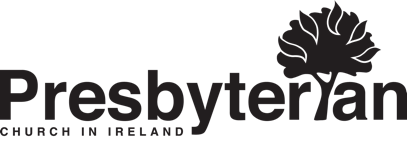 This checklist must be read in conjunction with the Guidelines for getting ready to gather again document which provides fuller detail of all that is involved in recommencing congregational activities. Before the initial resumption of congregational activities this checklist must be completed by kirk session and signed by the Minister and Clerk of Session. However, this is a living document. As additional activities resume, you should update the document adding details and dates in appropriate sections (e.g. 2-6) so that the kirk session retain a full record of all that has been authorised and agreed.  ActionFurther details of actions agreedDate Person(s) responsible for sign offTick when completeTick when completeConsulting relevant adviceConsulting relevant adviceConsulting relevant adviceConsulting relevant adviceConsulting relevant adviceConsulting relevant advice1. Has kirk session consulted up to date advice and instruction from government, the Presbyterian Church in Ireland and insurers in deciding to resume activities and organisations? Deciding to resume activities and organisationsDeciding to resume activities and organisationsDeciding to resume activities and organisationsDeciding to resume activities and organisationsDeciding to resume activities and organisationsDeciding to resume activities and organisations2. Which activities (including worship) and organisations have been authorised to resume by kirk session and from what dates (list activities)?3. Any other provisos agreed (e.g. date for review; restrictions to some normal elements of programme; limited use of church space)4. Have leaders of activities and organisations been notified of decisions and all arrangements that need to be put in place to resume?5. To which individual(s) has/have lead responsibility for undertaking necessary arrangements for resumption of each activity and organisation been assigned?6. Have those intending to attend activities or organisations resuming been notified of the restrictions in place and good practice in health and safety while on church premises? How?Preparation of buildingsPreparation of buildingsPreparation of buildingsPreparation of buildingsPreparation of buildingsPreparation of buildings7. Has a walkthrough of the building identifying any dangers taken place?8. Has the water supply been drained for a minimum of 20 minutes?9. Has cleaning of all surfaces taken place in every area to be used?10. Has two metre distancing been arranged including floor markings and seating? Has unused seating been stored away safely?11. Have arrangements for toilets been agreed and notified to users?12. Have arrangements been made for speedy arrival and departure before and after gathering? 13. What arrangements have been made to limit numbers attending any activity or organisation to capacity?14. Have any one-way systems to comply with necessary social distancing been put in place?15. Has adequate soap and hand sanitiser been put in place?16. Has clear and understandable signage for those using the building been displayed throughout?17. What arrangements have been put in place for ongoing cleaning of any spaces used immediately after activities and organisations? Hosting other user groupsHosting other user groupsHosting other user groupsHosting other user groupsHosting other user groupsHosting other user groups18. Have you contacted your insurer for relevant advice before hosting any group not under the authority of kirk session? 19. Have existing agreements entered into with user groups been amended to comply with advice and instruction from government, the Presbyterian Church in Ireland and insurers?20. Has the user group been notified and agreed in writing to comply with the new agreement?Social distancing and sanitisation for worshipSocial distancing and sanitisation for worshipSocial distancing and sanitisation for worshipSocial distancing and sanitisation for worshipSocial distancing and sanitisation for worshipSocial distancing and sanitisation for worship21. What arrangements have been made and necessary restrictions applied for welcoming those coming to worship?22. What arrangements have been made to accommodate children? Are safeguarding ratios being applied?23. Has social distancing been applied, where possible, so that those leading in worship or preaching can stand at least four metres away from the front row of the congregation? 24. Have appropriate arrangements been put in place for leaving gifts and offerings? Have gloves been provided for those handling cash for counting and banking?25. What arrangements have been put in place for cleaning of any areas and surfaces in which worshippers have had contact either before or after the service as appropriate?Confirmation with Clerk of Presbytery by email of completion of checklist for initial resumption of congregational activitiesConfirmation with Clerk of Presbytery by email of completion of checklist for initial resumption of congregational activitiesConfirmation with Clerk of Presbytery by email of completion of checklist for initial resumption of congregational activitiesConfirmation with Clerk of Presbytery by email of completion of checklist for initial resumption of congregational activitiesConfirmation with Clerk of Presbytery by email of completion of checklist for initial resumption of congregational activitiesConfirmation with Clerk of Presbytery by email of completion of checklist for initial resumption of congregational activities26. Confirmation with Clerk of Presbytery by email that you have completed this checklist for initial resumption of congregational activities26. Confirmation with Clerk of Presbytery by email that you have completed this checklist for initial resumption of congregational activities26. Confirmation with Clerk of Presbytery by email that you have completed this checklist for initial resumption of congregational activities26. Confirmation with Clerk of Presbytery by email that you have completed this checklist for initial resumption of congregational activitiesDate: Signature of MinisterDate:Signature of Clerk of SessionDate: